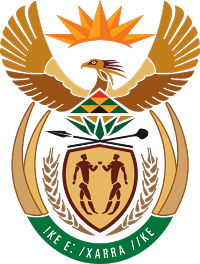 MINISTRY FOR COOPERATIVE GOVERNANCE AND TRADITIONAL AFFAIRSREPUBLIC OF SOUTH AFRICANATIONAL ASSEMBLYQUESTIONS FOR WRITTEN REPLYQUESTION NUMBER 2016/993DATE OF PUBLICATION: 11 APRIL 2016993.	Mr D C Ross (DA) to ask the Minister of Cooperative Governance and Traditional Affairs: With reference to notices served by Eskom to the (a) Nketoana, (b) Masilonyana, (c) Tokologo, (d) Mantsopa, (e) Ngwathe, (f) Dihlabeng, (g) Nala and (h) Phumelela Local Municipalities in the Free State to suspend electricity supply by 30 March 2016 due to non-payment of their bulk electricity accounts, (i) what are the details of each agreement signed with Eskom and (ii) (aa) what amount has been paid to Eskom by each specified municipality and (bb) on what dates were the respective payments made since the agreements were signed?				NW1125EReply:The requested information is not readily available within the department. We have however, since requested these municipalities to provide the information and will therefore submit to you as soon as it becomes available. 